Lampiran I ObservasiPedoman Observasi :Berilah tanda cek (√) pada kolom “Ya” apabila aspek yang diamati muncul dan berilah tanda cek pada kolom“Tidak” apabila aspek yang diamatiTabel 1.5 Hasil Observasi Lampiran IIWawancaraPedoman WawancaraTabel 1.6 Wawancara GuruTranskip Wawancara GuruWaktu : Senin, 19 September 2022//09:30 WITA.Peneliti 	:  Apakah ibu lulusan sarjana pendidikan ?Guru 	:  Iya, saya lulusan sarjana pendidikan.Peneliti 	: Apakah ibu selalu mempersiapkan Rencana Pelaksanaan    Pembelajaran (RPP) sebelum mengajar?Guru 	:  Iya, setiap guru harus selalu mempersiapkan administrasi  pembelajaran, termasuk salah satu RPP.Peneliti 	: Apakah ibu memiliki pengalaman mengajar dalam pembelalajaran tematik ?Guru	: Iya, saya sangat berpengalaman dalam pembelajaran tematik karena saya sudah menyusun RPP pembelajaran tematik dengan baik.Peneliti 		: Bagaimana usaha ibu terbiasa mengatasi permasalahan di agar membuat kelas kondusif saat kegiatan belajar berlangsung?Guru 		: Sebelum kegiatan KBM dimulai biasanya saya memberikan  waktu 5  menit kepada siswa untuk menyelesaikan atau mempersiapkan diri dalam memulai kegiatan KBM, kemudian dilanjutkan mengabsensi siswa.Peneliti 		:  Bagaimana ibu mennyambut orang tua siswa di sekolah, jika salah satu seorang orang tua datang di sekolah ?Guru 	: Tentu saya sambut dengan sepenuh hati dan mengajak berbincang tentang permasalaham yang ingin di bahas.Peneliti 		: Apakah ibu selalu menyediakan soal evaluasi untuk siswa tiap akhir kegiatan pembelajaran?Guru 	: 	Soal evaluasi tidak selalu disiapkan tiap pekan, tergantung banyak atau sedikitnya materi yang diajarkan, kalau materinya sedikit kita memberikan evaluasi di akhir jam pembelajaran.Peneliti 	: Bagaimana ibu menganaisis siswa agar tau kepribadian siswa ?Guru	: Saya melakukan tanya jawab langsung tentang hal apa yang menggannggu pemasalahan belajar siswa, agar saya tau bagaimana kondisi permasalahan siswa.Peneliti 	: Apakah ibu selalu menggunakan media dalam proses pembelajaran?Guru	: Media pembelajaran yang kami gunakan yaitu sebuah gambar yang menyangkut materi pembelajaran cara pembuatan melalui aplikasi power point dengan bantuan menggunakan infocus untuk memancarkan gambar tersebut..Peneliti 	: Apakah yang ibu lakukan ketika meyakinakan siswa mengerti dan bisa menjawab soal materi yang ibu ajarkan dalam kegiatan pembelajaran berlangsung?Guru	: Sebelum diberi soal, saya terangkan terlebih dahulu, kemudian ditanya sudah faham atau belum, jika belum saya ulang lagi penjelasan saya. Setelah siswa benar-benar faham baru saya berikan soal yang dikerjakan oleh siswa sendiri. Baru setelah itu saya memanggi siswa satu persatu ketua kelompok untuk mengetahui kemampuan siswa. Peneliti 	: Bagaimana ibu menyelenggarakan kegiatan pembelajaran untuk       membuat siswa aktif ?Guru	: Biasanya untuk membuat siswa aktif kami memakai metode diskusi, disini siswa akan belajar cara menyajikan atau mempresentasikan hasil diskusinya kemudian siswa yang lain menanggapinya sehingga suasana kelas menjadi hidup.Peneliti 	: 	Apakah kriteria materi pembelajaran akan digunakan dalam  pembelajaran di kelas ibu?Guru 	: Tergantung tingkat materi  yang diajarkan, apabila kita mengajar kelas  V maka sesuaikan dengan kemampuan siswa kelas V, demikian sebaliknya.Peneliti 	: Bagaimana ibu menyususn materi pembelajaran yang akan digunakan dalam pembelajaran di kelas?Guru 	: Penyususnan materi pembelajaran biasanya sudah tersusun secara rapi didalam RPP, kita sebagai guru hanya mengembangkan materi yang sudah ada di RPP dan buku paket.Peneliti 	: Apakah acuan tes standar yang ibu gunakan untuk menentukan  materi pembelajaran yang akan digunakan dalam kegiatan pembelajaran?Guru	: Acuan tes standar yang digunakan tentu saja buku paket dan tambahan acuan tes standar materi dari internet.Peneliti 	: Bagaimana kiat ibu untuk mengembangkan materi pembelajaran yang disajikan di kelas?Guru 	: Untuk mengembangkan materi di kelas guru harus selalu aktif bisa  menghidupkan suasana kelas sehingga siswa merasa nyaman dalam belajar.Peneliti 	: Bagaimana ibu membagi waktu mengajar ibu jika ibu memiliki kegiatan lain, semisal ibu lagi ada kegitan les atau semacamnya ?Guru 	: Untuk membagagi waktu mengajar dan kegitan pribadi saya, saya selaulu siap dengan cara apapun dalam membagi waktu.Lampiran IIIDokumentasi Pedoman Dokumentasi Tabel 1.7 DokumentasiVISI DAN MISI SD NEGERI 105378 SEMENTARAVISITerwujudnya lulusan yang berakhlak mulia, unggul dalam prestasi akademik dan non akademik, terampil, berwawasan serta peduli lingkungan hidup.MISIMenanamkan akhlak mulia, trampil, terdidik , mandiri berdasarkan Iman dan TakwaMelaksanakan pembelajaran dengan system PAIKEM Memotivasi siswa untuk menimbulkan minat belajar yang efektif dan kreatifMencipkatan kerja sama yang baik dan serasi antara Orang Tua, Masyarakat, dan Sekolah.Menciptakan peserta didik menjadi anak yang siap menghadapi masa depan dan menciptakan lingkungan hidupMenciptakan peserta didik sejak dini menjadi insan yang berprestasi, berkreasi dan berwawasan lingkungan hidupMenciptakan  pendidikan karakter sejak usia dini dan budaya peduli lingkungan hidupMenciptakan sekolah bersih, asri dan nyaman.Poto Keadaan Ruang Kelas dan Keadaan MengajarGambar 1.1Poto Depan Sekolah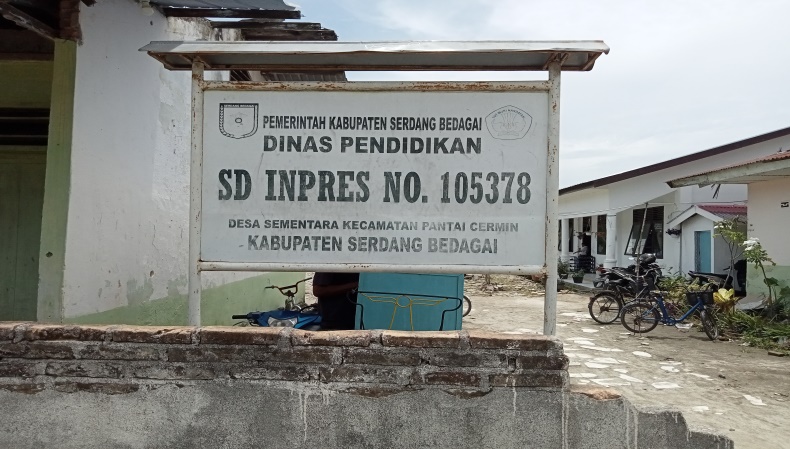 gambar 1.2Wawancara Dengan Guru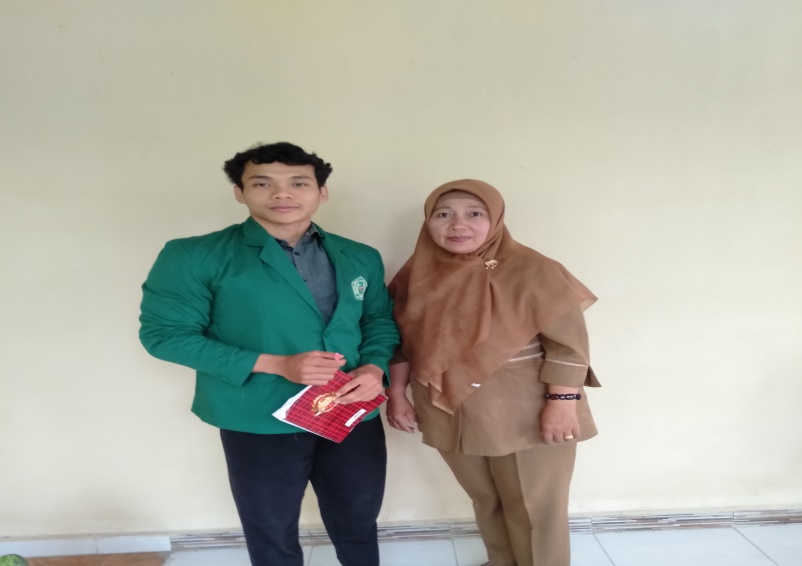 Gambar 1.3Wawancara Dengan Guru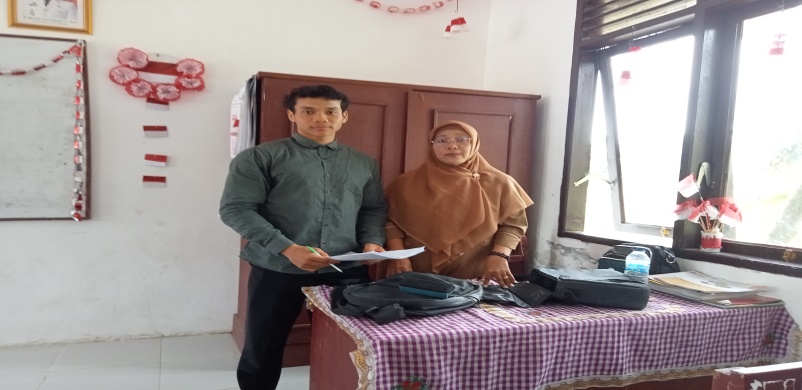 Gambar 1.4Poto Keadaan Runag kelas Saat Memulai Pembelajaran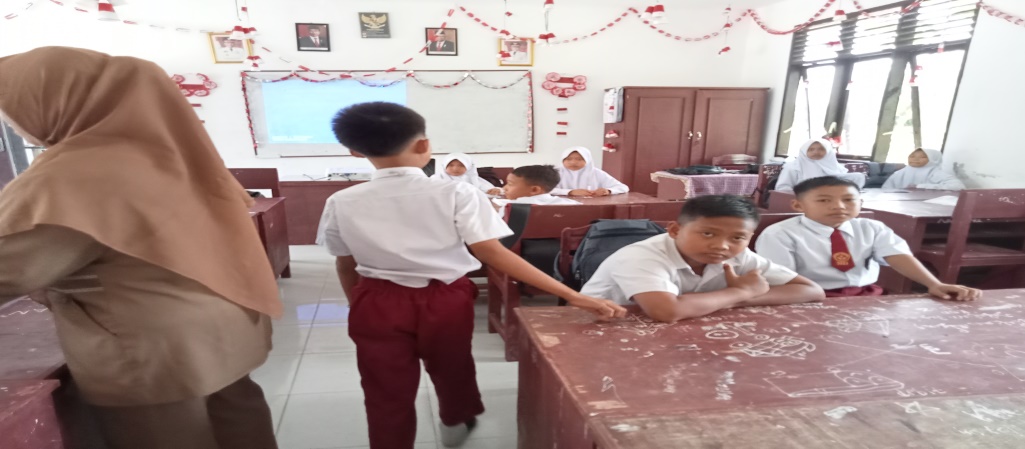 Gambar 1.5Poto Kedaan Ruang kelas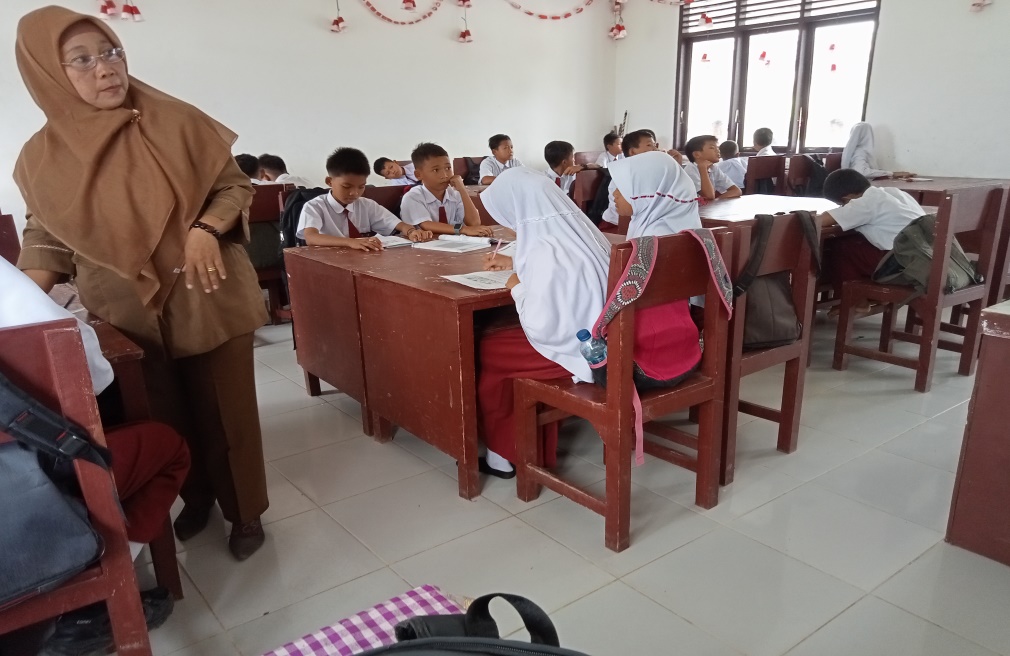 Gambar 1.6Poto Guru Mengajar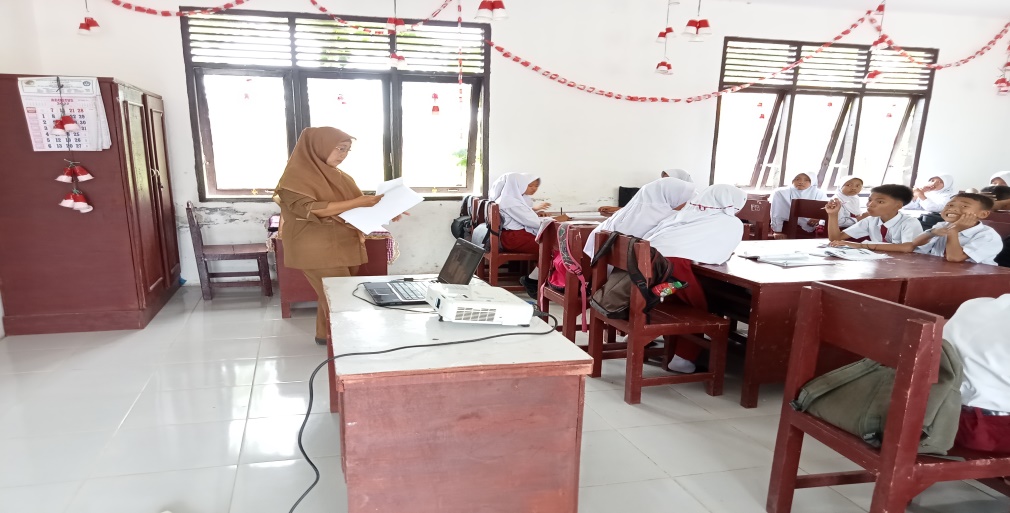 Gambar 1.7Poto Guru Mengajar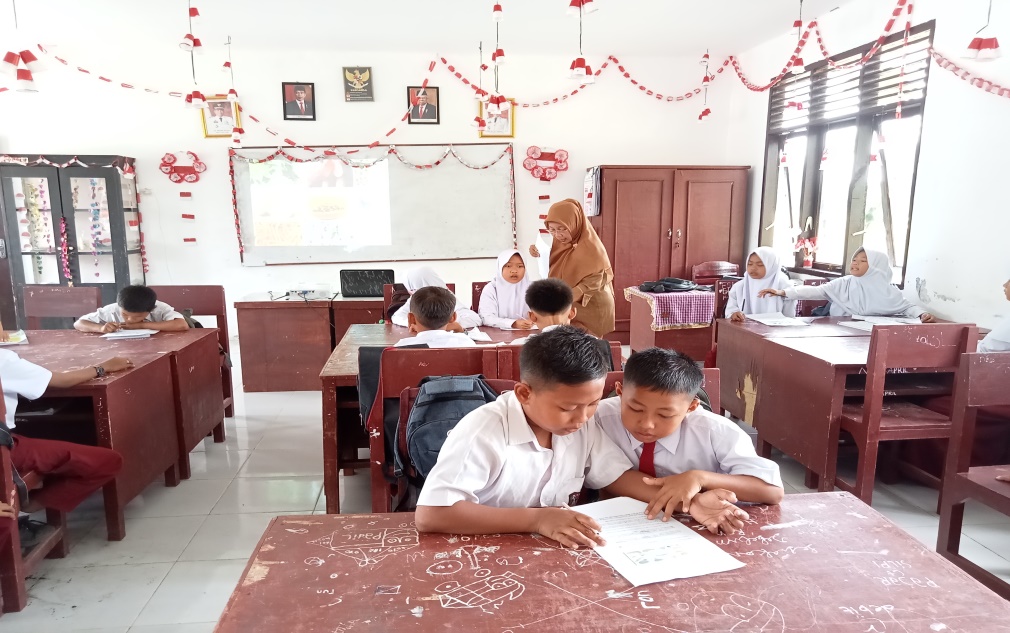 Gambar 1.8Poto Media Pembelajaran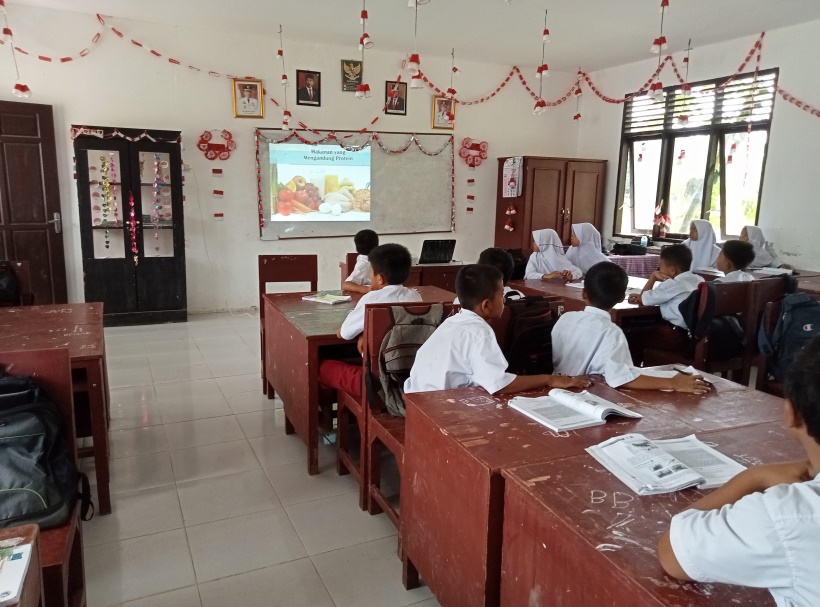 Gambar 1.9Poto Keadaan Ruang Kelas Saat Memulai Pengajaran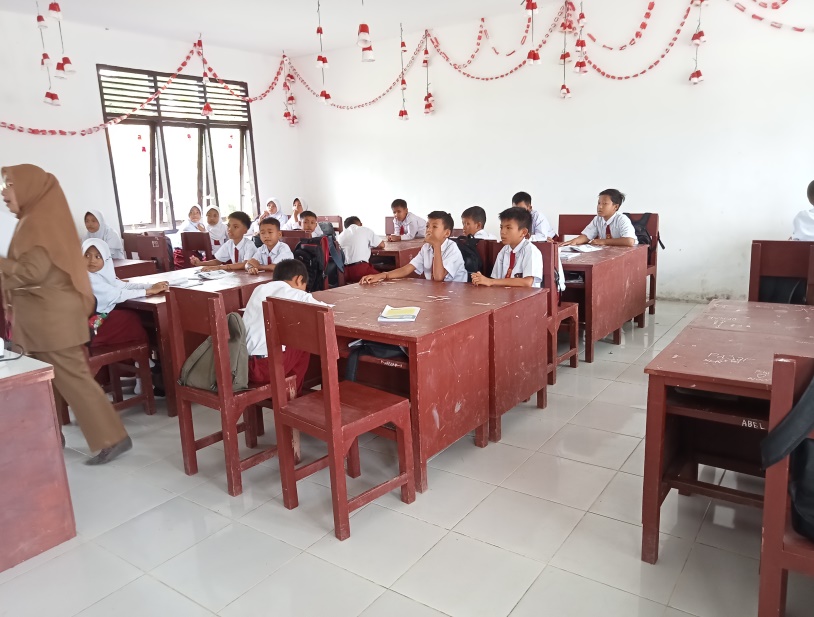 No.IndikatorAspek-aspek yangDiamatiPemunculan HasilPengamatanPemunculan HasilPengamatanNo.IndikatorAspek-aspek yangDiamatiYaTidak1.Menyusun Rppa.Mencantumkan identitas1.Menyusun Rppb.Merumuskan tujuan pembelajaran1.Menyusun Rppc. Menetukan materi pembelajran1.Menyusun Rppd. Menentukan metode pembelajaran1.Menyusun Rppe.Menetapkan kegitan pembelajran1.Menyusun Rppf. Kegiatan penutupg.Sumber belajar1.Menyusun Rpph.Menentukan penilian2.Pendekatan pembelajarana. Pendekatan kontekstual, guru mengaitkan materi yang diajarkan2.Pendekatan pembelajaranb. Pendekatan konstruktivisme, guru menekankan pengembangan diri siswa melalui proses berpikir kritis 2.Pendekatan pembelajaranc. Pendekatan deduktif, guru menjelaskan tentang hal yang bersifat umum lalu diarahkan pada hal yang bersifat khusus2.Pendekatan pembelajarand.Pendekatan induktif, guru menyajikan keadaan khusus yang kemudian digeneralisakan3.Tujuan pengajarana. Guru membuat para siswa   mengetahui tentang materi b. Guru mendidik siswa unutk mengubah tingkah laku siswa menjadi lebih baikc. Guru melatih keterampilan hidupd. Guru memberikan motivasi4.Tahap kegiatan   pembelajarana. Memahami teori pendidikan4.Tahap kegiatan   pembelajaranb. Menguasi bahan ajar4.Tahap kegiatan   pembelajaranc. Memahami teori pengajaran4.Tahap kegiatan   pembelajarand. Memahami metode mengajar4.Tahap kegiatan   pembelajarane. Memahami model pengajaran4.Tahap kegiatan   pembelajaranf. Memahami prinsip evaluasi5.Lingkungan pembelajarana. Suasana ruangan yang nyaman5.Lingkungan pembelajaranb. Guru memberikan perhatian yang sama ke semua siswa5.Lingkungan pembelajaranc. Guru memahami latar belakang siswa5.Lingkungan pembelajarand. Guru menggunakan media belajar dan praktek6.Pengelolaan kelasa. Kelas yang bersih dan nyaman 6.Pengelolaan kelasb. Guru menguasai materi pembelajaran6.Pengelolaan kelasc. Metode mengajar yang pas 6.Pengelolaan kelasd. Mempersiapkan siswa dengan baik untuk mengajar\6.Pengelolaan kelase. Aturan yang tegas namun tetap santai bagi siswa6.Pengelolaan kelasf. Bangkitkan suasana belajar6.Pengelolaan kelasg. Fasilitas belajarNo.Indikator AspekAspek1Latar belakangGuru lulusan sarjana pendidikanGuru lulusan sarjana pendidikan1Latar belakangGuru memiliki pengalaman mengajar pembelajaran tematikGuru memiliki pengalaman mengajar pembelajaran tematik1Latar belakangSang guru ahli di bidang mengajarSang guru ahli di bidang mengajar2Pengalaman mengajarGuru terbiasa mengatasi masalah di kelasGuru terbiasa mengatasi masalah di kelas2Pengalaman mengajarGuru berpengalaman berhadapan dengan orang tua siswaGuru berpengalaman berhadapan dengan orang tua siswa2Pengalaman mengajarGuru meyelesaikan tugas asministrasi tepat waktuGuru meyelesaikan tugas asministrasi tepat waktu3Cara mengevaluasi kemampuan siswaGuru menggunakan tes standarGuru menggunakan tes standar3Cara mengevaluasi kemampuan siswaGuru menganalisis kemapuan siswaGuru menganalisis kemapuan siswa3Cara mengevaluasi kemampuan siswaGuru memiliki kemampuan berkomunikasi Guru memiliki kemampuan berkomunikasi 3Cara mengevaluasi kemampuan siswaGuru mengevaluasi sikap murid dalam kedisiplinan dan tanggung jawabGuru mengevaluasi sikap murid dalam kedisiplinan dan tanggung jawab4Metode pengajaranGuru berpengalaman akan melakukan ceramah dan menjawab pertanyaan siswaGuru berpengalaman akan melakukan ceramah dan menjawab pertanyaan siswa4Metode pengajaranGuru menganalisis kelebihan dan kelemahan siswa terlebih dahulu dalam pembelajaranGuru menganalisis kelebihan dan kelemahan siswa terlebih dahulu dalam pembelajaran4Metode pengajaranGuru membuat evaluasi materi yang sesuai dengan kemapuan siswaGuru membuat evaluasi materi yang sesuai dengan kemapuan siswa5Memotovasi siswaMemotovasi siswaGuru memahami kebutuhan siswanya5Memotovasi siswaMemotovasi siswaGuru memiliki trik membuat siswa semangat6Jadwal membagi waktu mengajar Jadwal membagi waktu mengajar Guru berkomitmen dalam bekerja6Jadwal membagi waktu mengajar Jadwal membagi waktu mengajar Guru memiliki banyak les No.Indikator Aspek1Profil sekolahIdentitas sekolah mencakup: nama sekolah dan alamat sekolah1Profil sekolahVisi dan misi sekolah2Perangkat pembelajaranRpp dan silabus3Poto-poto dan VideoKeadaan ruang kelas3Poto-poto dan VideoKedaan kegitan belajar mengajarProfil SekolahProfil SekolahProfil SekolahProfil SekolahProfil SekolahProfil SekolahProfil SekolahProfil SekolahProfil Sekolah1. Identitas Sekolah1. Identitas Sekolah1. Identitas Sekolah1. Identitas Sekolah1. Identitas Sekolah1. Identitas Sekolah1. Identitas Sekolah1. Identitas Sekolah1. Identitas Sekolah1Nama Sekolah:SD 105378 SementaraSD 105378 SementaraSD 105378 SementaraSD 105378 SementaraSD 105378 SementaraSD 105378 Sementara2NPSN:1020920710209207102092071020920710209207102092073Jenjang Pendidikan:SDSDSDSDSDSD4Status Sekolah: NegeriNegeriNegeriNegeriNegeriNegeri5Alamat Sekolah:Sementara Sementara Sementara Sementara Sementara Sementara RT / RW:0/0Kode Pos:209872098720987209872098720987Kelurahan:SementaraSementaraSementaraSementaraSementaraSementaraKecamatan:Kec. Pantai CerminKec. Pantai CerminKec. Pantai CerminKec. Pantai CerminKec. Pantai CerminKec. Pantai CerminKabupaten/Kota:Kab. Serdang BedagaiKab. Serdang BedagaiKab. Serdang BedagaiKab. Serdang BedagaiKab. Serdang BedagaiKab. Serdang BedagaiProvinsi:Prov. Sumatera UtaraProv. Sumatera UtaraProv. Sumatera UtaraProv. Sumatera UtaraProv. Sumatera UtaraProv. Sumatera UtaraNegara: IndonesiaIndonesiaIndonesiaIndonesiaIndonesiaIndonesia6Posisi Geografis:3,56183,56183,5618Lintang98,955598,955598,9555Bujur3. Data Pelengkap3. Data Pelengkap7SK Pendirian Sekolah:8Tanggal SK Pendirian: 1910-01-011910-01-011910-01-011910-01-011910-01-011910-01-019Status Kepemilikan:Pemerintah PusatPemerintah PusatPemerintah PusatPemerintah PusatPemerintah PusatPemerintah Pusat10SK Izin Operasional:------11Tgl SK Izin Operasional:1910-01-011910-01-011910-01-011910-01-011910-01-011910-01-0112Kebutuhan Khusus Dilayani:13Nomor Rekening:30101020000855301010200008553010102000085530101020000855301010200008553010102000085514Nama Bank:BPD SUMATERA UTAR...BPD SUMATERA UTAR...BPD SUMATERA UTAR...BPD SUMATERA UTAR...BPD SUMATERA UTAR...BPD SUMATERA UTAR...15Cabang KCP/Unit:BPD SUMATERA UTARA CABANG PERBAUNGAN...BPD SUMATERA UTARA CABANG PERBAUNGAN...BPD SUMATERA UTARA CABANG PERBAUNGAN...BPD SUMATERA UTARA CABANG PERBAUNGAN...BPD SUMATERA UTARA CABANG PERBAUNGAN...BPD SUMATERA UTARA CABANG PERBAUNGAN...16Rekening Atas Nama:DANABOSSDN105378SEMENTARA...DANABOSSDN105378SEMENTARA...DANABOSSDN105378SEMENTARA...DANABOSSDN105378SEMENTARA...DANABOSSDN105378SEMENTARA...DANABOSSDN105378SEMENTARA...17MBS:TidakTidakTidakTidakTidakTidak18Memungut Iuran:TidakTidakTidakTidakTidakTidak19Nominal/siswa:00000020Nama Wajib Pajak:BEND BOS SD NEGERI 105378BEND BOS SD NEGERI 105378BEND BOS SD NEGERI 105378BEND BOS SD NEGERI 105378BEND BOS SD NEGERI 105378BEND BOS SD NEGERI 10537821NPWP:0011685171140000011685171140000011685171140000011685171140000011685171140000011685171140003. Kontak Sekolah3. Kontak Sekolah3. Kontak Sekolah3. Kontak Sekolah3. Kontak Sekolah3. Kontak Sekolah3. Kontak Sekolah3. Kontak Sekolah3. Kontak Sekolah20Nomor Telepon:08216770110408216770110408216770110408216770110408216770110408216770110421Nomor Fax: 22Email:korrylimbong@yahoo.comkorrylimbong@yahoo.comkorrylimbong@yahoo.comkorrylimbong@yahoo.comkorrylimbong@yahoo.comkorrylimbong@yahoo.com23Website: http://http://http://http://http://http://4. Data Periodik4. Data Periodik4. Data Periodik4. Data Periodik4. Data Periodik4. Data Periodik4. Data Periodik4. Data Periodik4. Data Periodik24Waktu Penyelenggaraan:Pagi/6 hariPagi/6 hariPagi/6 hariPagi/6 hariPagi/6 hariPagi/6 hari25Bersedia Menerima Bos?:YaYaYaYaYaYa26Sertifikasi ISO:9001:20009001:20009001:20009001:20009001:20009001:200027Sumber Listrik:PLNPLNPLNPLNPLNPLN28Daya Listrik (watt):90090090090090090029Akses Internet:Telkomsel FlashTelkomsel FlashTelkomsel FlashTelkomsel FlashTelkomsel FlashTelkomsel Flash30Akses Internet Alternatif:Tidak AdaTidak AdaTidak AdaTidak AdaTidak AdaTidak Ada5. Sanitasi5. Sanitasi5. Sanitasi5. Sanitasi5. Sanitasi5. Sanitasi5. Sanitasi5. Sanitasi5. SanitasiSustainable Development Goals (SDG)Sustainable Development Goals (SDG)31Sumber air:Sumur terlindungiSumur terlindungiSumur terlindungiSumur terlindungiSumur terlindungiSumur terlindungi32Sumber air minum:Disediakan oleh siswaDisediakan oleh siswaDisediakan oleh siswaDisediakan oleh siswaDisediakan oleh siswaDisediakan oleh siswa33Kecukupan air bersih:Cukup sepanjang waktuCukup sepanjang waktuCukup sepanjang waktuCukup sepanjang waktuCukup sepanjang waktuCukup sepanjang waktu34Sekolah menyediakan jamban yang dilengkapi dengan fasilitas pendukung untuk digunakan oleh siswa berkebutuhan khusus:TidakTidakTidakTidakTidakTidak35Tipe jamban:Leher angsa (toilet duduk/jongkok)Leher angsa (toilet duduk/jongkok)Leher angsa (toilet duduk/jongkok)Leher angsa (toilet duduk/jongkok)Leher angsa (toilet duduk/jongkok)Leher angsa (toilet duduk/jongkok)36Sekolah menyediakan pembalut cadangan:Tidak adaTidak adaTidak adaTidak adaTidak adaTidak ada37Jumlah hari dalam seminggu siswa mengikuti kegiatan cuci tangan berkelompok:2 hari2 hari2 hari2 hari2 hari2 hari38Jumlah tempat cuci tangan:00000039Jumlah tempat cuci tangan rusak:00000040Apakah sabun dan air mengalir pada tempat cuci tangan:YaYaYaYaYaYa41Sekolah memiiki saluran pembuangan air limbah dari jamban:Ada saluran pembuangan air limbah ke tangki septik atau IPALAda saluran pembuangan air limbah ke tangki septik atau IPALAda saluran pembuangan air limbah ke tangki septik atau IPALAda saluran pembuangan air limbah ke tangki septik atau IPALAda saluran pembuangan air limbah ke tangki septik atau IPALAda saluran pembuangan air limbah ke tangki septik atau IPAL42Sekolah pernah menguras tangki septik dalam 3 hingga 5 tahun terakhir dengan truk/motor sedot tinja:Tidak/Tidak tahuTidak/Tidak tahuTidak/Tidak tahuTidak/Tidak tahuTidak/Tidak tahuTidak/Tidak tahuStratifikasi UKSStratifikasi UKS:43Sekolah memiliki selokan untuk menghindari genangan air:YaYaYaYaYaYa44Sekolah menyediakan tempat sampah di setiap ruang kelas (Sesuai permendikbud tentang standar sarpras):YaYaYaYaYaYa45Sekolah menyediakan tempat sampah tertutup di setiap unit jamban perempuan:YaYaYaYaYaYa46Sekolah menyediakan cermin di setiap unit jamban perempuan:YaYaYaYaYaYa47Sekolah memiliki tempat pembuangan sampah sementara (TPS) yang tertutup:YaYaYaYaYaYa48Sampah dari tempat pembuangan sampah sementara diangkut secara rutin:YaYaYaYaYaYa49Ada perencanaan dan penganggaran untuk kegiatan pemeliharaan dan perawatan sanitasi sekolah:YaYaYaYaYaYa50Ada kegiatan rutin untuk melibatkan siswa untuk memelihara dan merawat fasilitas sanitasi di sekolah:YaYaYaYaYaYa51Ada kemitraan dengan pihak luar untuk sanitasi sekolah:✓Ada, dengan pemerintah daerahAda, dengan pemerintah daerahAda, dengan pemerintah daerahAda, dengan pemerintah daerah51Ada kemitraan dengan pihak luar untuk sanitasi sekolahAda, dengan perusahaan swastaAda, dengan perusahaan swastaAda, dengan perusahaan swastaAda, dengan perusahaan swasta51Ada kemitraan dengan pihak luar untuk sanitasi sekolahAda, dengan puskesmasAda, dengan puskesmasAda, dengan puskesmas51Ada kemitraan dengan pihak luar untuk sanitasi sekolahAda, dengan lembaga non-pemerintahAda, dengan lembaga non-pemerintahAda, dengan lembaga non-pemerintahAda, dengan lembaga non-pemerintah52Jumlah jamban dapat digunakan:Jamban laki-lakiJamban laki-lakiJamban perempuanJamban perempuanJamban bersamaJamban bersama00053Jumlah jamban tidak dapat digunakan:Jamban laki-lakiJamban laki-lakiJamban perempuanJamban perempuanJamban bersamaJamban bersama000Sekolah memiliki kegiatan dan media komunikasi, informasi dan edukasi (KIE) tentang sanitasi sekolahSekolah memiliki kegiatan dan media komunikasi, informasi dan edukasi (KIE) tentang sanitasi sekolahSekolah memiliki kegiatan dan media komunikasi, informasi dan edukasi (KIE) tentang sanitasi sekolahSekolah memiliki kegiatan dan media komunikasi, informasi dan edukasi (KIE) tentang sanitasi sekolahSekolah memiliki kegiatan dan media komunikasi, informasi dan edukasi (KIE) tentang sanitasi sekolahSekolah memiliki kegiatan dan media komunikasi, informasi dan edukasi (KIE) tentang sanitasi sekolahSekolah memiliki kegiatan dan media komunikasi, informasi dan edukasi (KIE) tentang sanitasi sekolahSekolah memiliki kegiatan dan media komunikasi, informasi dan edukasi (KIE) tentang sanitasi sekolahSekolah memiliki kegiatan dan media komunikasi, informasi dan edukasi (KIE) tentang sanitasi sekolahVariabelVariabelKegiatan dan Media Komunikasi, Informasi dan Edukasi (KIE)Kegiatan dan Media Komunikasi, Informasi dan Edukasi (KIE)Kegiatan dan Media Komunikasi, Informasi dan Edukasi (KIE)Kegiatan dan Media Komunikasi, Informasi dan Edukasi (KIE)Kegiatan dan Media Komunikasi, Informasi dan Edukasi (KIE)Kegiatan dan Media Komunikasi, Informasi dan Edukasi (KIE)VariabelVariabelGuruRuang KelasToiletSelasarRuang UKSKantin53Cuci tangan pakai sabunCuci tangan pakai sabun54Kebersihan dan kesehatanKebersihan dan kesehatan55Pemeliharaan dan perawatan toiletPemeliharaan dan perawatan toilet56Keamanan panganKeamanan pangan57Ayo minum airAyo minum air